HYDREX 3411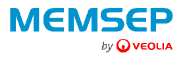 Technický list -  nezávazný dokument, slouží pro informaci o výrobku.VWS MEMSEPInformace o produktuPřípravek s vysokou hustotou náboje, střední molekulová hmotnost - kationtový polymer.Používá se pro efektivní koagulaci pro vody, čištění odpadních vod, odvodnění kalu a zahušťování procesy.Může částečně nebo úplně nahradit koagulanty na bázi železa, vápno a jiných anorganických koagulantů.Účinný přípravek v širokém rozmezí pH, Hydrex 3411 je určen i pro pitnou vodu 20 mg / l.Informace AplikaceHydrex 3411 může být zředěn na jakékoliv vhodnou koncentrace pro dávkování. Naplňte nádrž s vodou, aby bylo ponořeno míchadlo , přidejte požadované množství HYDREX 3411 a zapněte promíchávání.SpecifikaceFyzikální forma: čirá, žlutá kapalinaMěrná hmotnost (g / cm3) při 25 ° C: 1,13 - 1,15 g / ml PH produktu: 5.5-6.5Bod tuhnutí : -3 °C Viskozita: 100-200 cpsKompatibilita materiálůSíťovaný polyetylén, sklolaminát, nerezová oceli – upřednostňované materiály pro nádrže Ocel, pozink a měď se nedoporučují v žádném případě.Čerpadla: nerezová oceli nebo PVCObalSkladování 5-32 ° C. Chraňte před mrazem.Rozlitý produkt může být kluzký, podlahu je potřeba ošetřit sorbentem a omýt teplou vodou . Balení je k dispozici na vyžádání.Informace o bezpečnostiViz bezpečnostním listu výrobku pro více informací.